Задача 1 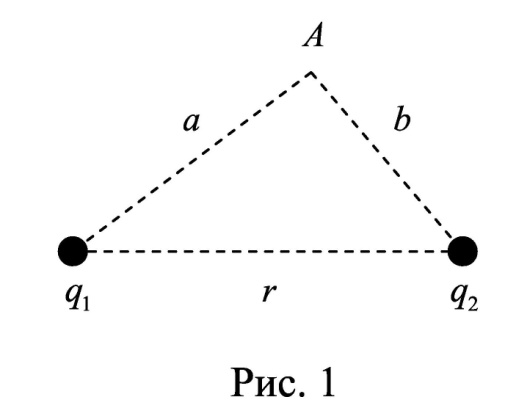 Два точечных заряда q1 и q2 находятся в вакууме на расстоянии r друг от друга (рис. 1). Найти модуль напряженности электричеcкого поля, создаваемого этими зарядами, в точке A, находящейся на расстоянии a от первого заряда и на расстоянии b от второго заряда. № вар.q1, q2, r, a, b13